НАРУЧИЛАЦКЛИНИЧКИ  ЦЕНТАР ВОЈВОДИНЕул. Хајдук Вељкова бр. 1, Нови Сад(www.kcv.rs)ОБАВЕШТЕЊЕ О ЗАКЉУЧЕНОМ УГОВОРУ У ПОСТУПКУ ЈАВНЕ НАБАВКЕ БРОЈ 48-19-О, партија 2Врста наручиоца: ЗДРАВСТВОВрста предмета: Опис предмета набавке, назив и ознака из општег речника набавке: Набавка материјала за стерилизацију за потребе Клиничког центра Војводине.33140000 - медицински потрошни материјалУговорена вредност: без ПДВ-а 1.990.312,80 динара, односно 2.388.375,36 динара са ПДВ-ом.Критеријум за доделу уговора: најнижа понуђена ценаБрој примљених понуда: 2Понуђена цена: Највиша: 1.990.312,80 динараНајнижа: 1.590.580,00 динараПонуђена цена код прихваљивих понуда:Највиша: 1.990.312,80 динараНајнижа: 1.990.312,80 динараДатум доношења одлуке о додели уговора: 10.05.2019. годинеДатум закључења уговора: 30.05.2019. годинеОсновни подаци о добављачу:„Stiga“ д.о.о. ул. Болманска бр. 8, Нови СадПериод важења уговора: до дана у којем добављач у целости испоручи наручиоцу добра, односно најдуже годину дана.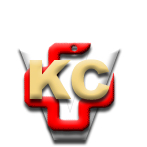 КЛИНИЧКИ ЦЕНТАР ВОЈВОДИНЕАутономна покрајина Војводина, Република СрбијаХајдук Вељкова 1, 21000 Нови Сад,т: +381 21/484 3 484 e-адреса: uprava@kcv.rswww.kcv.rs